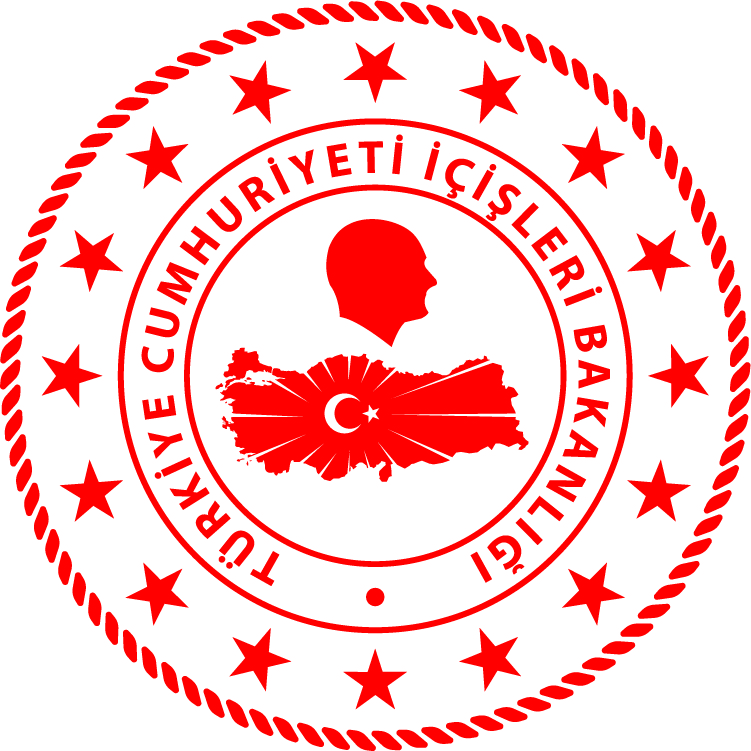 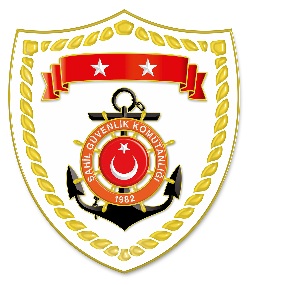 Karadeniz BölgesiMarmara BölgesiEge BölgesiAkdeniz BölgesiS.NoTARİHMEVKİ VE ZAMANKURTARILAN SAYISIKURTARILAN/YEDEKLENEN TEKNE SAYISIAÇIKLAMA105 Ağustos 2019RİZE/Merkez08:07--Rize ili Taşlıdere mevkiinde sel felaketi nedeniyle kaybolan 1 şahsın bulunması maksadıyla müştereken başlatılan arama kurtarma faaliyetlerine sahil güvenlik görevlerinden istifade ile devam edilmektedir.217 Ağustos 2019BARTIN/Merkez21:16--Bartın ili Merkez ilçesi Kozcağız Beldesi Hasankadı mevkiinde içerisinde 4 şahsın bulunduğu bir aracın yoldan çıkarak sulama kanalına düştüğü ve dalış timi talebinde bulunulduğu bilgisi alınmıştır. Görevlendirilen Sahil Güvenlik Dalış Timi tarafından bahse konu araç tespit edilmiş ve içerisinde bulunan şahısların cansız bedeni araç içerisinden çıkartılarak Bartın Limanı’nda 112 Acil Sağlık Ambulansı personeline teslim edilmiştir. S.NoTARİHMEVKİ VE ZAMANKURTARILAN SAYISIKURTARILAN/YEDEKLENEN TEKNE SAYISIAÇIKLAMA116 Ağustos 2019İSTANBUL/Kadıköy07:322-İstanbul ili Kadıköy ilçesinde 2 şahsın Rıhtım İskelesi’nden denizde düştüğü bilgisi alınmıştır. Görevlendirilen Sahil Güvenlik Botu tarafından bahse konu şahıslar denizden alınarak Kadıköy Rıhtım İskelesi’nde 112 Acil Sağlık Ambulansı Personeline sağlık durumu iyi olarak teslim edilmiştir.217 Ağustos 2019BURSA/Mudanya13:4021Bursa ili Mudanya ilçesi Tirilye açıklarında içerisinde 2 şahıs bulunan özel yelkenli teknenin ağır deniz şartları nedeni ile sahile dönemediği ve yardım talebinde bulunulduğu bilgisi alınmıştır. Görevlendirilen Sahil Güvenlik Botu tarafından bahse konu tekne tespit edilerek içerisindeki şahıslarla birlikte yedeklenerek Burhaniye Liman’ına intikal ettirilmiştir.317 Ağustos 2019EDİRNE/Enez17:37--Edirne ili Enez ilçesinde 1 şahıstan haber alınamadığı ve bahse konu şahsın sahilden denize girmiş olabileceği bilgisi alınmıştır. Görevlendirilen Sahil Güvenlik Botu ve Dalış Timi tarafından başlatılan arama kurtarma faaliyetleri neticesinde herhangi bir bulguya rastlanmamıştır. Arama kurtarma faaliyetlerine devam edilmektedir.418 Ağustos 2019İSTANBUL/Kınalıada21:2531İstanbul ili Adalar ilçesi Kınalıada açıklarında içerisinde 3 şahsın bulunduğu özel bir teknenin makine arızası nedeniyle sürüklediği ve yardım talebinde bulunulduğu bilgisi alınmıştır. Görevlendirilen Sahil Güvenlik Botu tarafından bahse konu tekne içerisinde bulunan şahıslarla birlikte yedeklenerek Küçükyalı Balıkçı Barınağına intikal ettirilmiştir.S.NoTARİHMEVKİ VE ZAMANKURTARILAN SAYISIKURTARILAN/YEDEKLENEN TEKNE SAYISIAÇIKLAMA116 Ağustos 2019MUĞLA/Marmaris21:3021Muğla ili Marmaris ilçesi güneyinde içerisinde 2 şahsın bulunduğu özel bir teknenin pervanesine halat dolandığı ve hareketten sakıt kalarak sürüklendiği bilgisi alınmıştır. Görevlendirilen Sahil Güvenlik Botu ve bir sivil dalgıç tarafından pervanedeki halat çıkartılmış ve şahıslar kendi imkanlarıyla bölgeden ayrılmıştır. 217 Ağustos 2019BALIKESİR/Edremit14:321-Balıkesir ili Edremit ilçesi Burhaniye önlerinde 1 şahsın deniz yatağı ile denize açıldığı ve ağır deniz şartları nedeni ile dönemediği bildirilmiştir. Görevlendirilen Sahil Güvenlik Botu tarafından bahse konu şahıs tespit edilerek Burhaniye Liman’ına sağlık durumu iyi olarak intikal ettirilmiştir. 317 Ağustos 2019İZMİR/Seferihisar18:4121İzmir ili Seferihisar ilçesi Doğanbey açıklarında 2 şahsın özel bir tekne ile balık avlamak maksadıyla denize açıldıkları ve geri dönemedikleri bilgisi alınmıştır. Görevlendirilen Sahil Güvenlik Helikopteri ve Sahil Güvenlik Botu tarafından tespit edilen tekne, içerisindeki şahıslar ile birlikte yedeklenerek Ürkmez Plajı’na intikal ettirilmiştir.417 Ağustos 2019AYDIN/Didim18:451-Aydın ili Didim ilçesi Akbük Koyu’ndan 1 şahsın denize girdiği ve ağır deniz şartları nedeni ile dönemediği bildirilmiştir. Görevlendirilen Sahil Güvenlik Botu tarafından bahse konu şahıs denizde tespit edilerek Didim Marina’ya sağlık durumu iyi olarak intikal ettirilmiştir. 518 Ağustos 2019İZMİR/Seferihisar18:4591İzmir ili Seferihisar ilçesi Sığacık açıklarında içerisinde 9 şahsın bulunduğu özel bir teknenin makine arızası nedeniyle demir attığı ve yardım talebinde bulunulduğu bilgisi alınmıştır. Görevlendirilen Sahil Güvenlik Botu tarafından bahse konu tekne içerisinde bulunan şahıslarla birlikte yedeklenerek Gümüldür Balıkçı Barınağı’na intikal ettirilmiştir. 618 Ağustos 2019İZMİR/Aliağa16:561-İzmir ili Aliağa ilçesinde 1 şahsın halk plajından lastik bot ile denize açıldığı, botun alabora olduğu ve şahsın denize düştüğü bilgisi alınmıştır. Görevlendirilen Sahil Güvenlik Botu tarafından bahse konu şahıs yarı batık bota tutunur halde tespit edilmiş ve Sahil Güvenlik Botuna alınarak halk plajına sağlık durumu iyi bir şekilde intikal ettirilmiştir.  718 Ağustos 2019İZMİR/Urla 18:1546-İzmir ili Urla ilçesinde sahilde bulunan vatandaşların devam eden orman yangını nedeniyle emniyetli bir bölgeye tahliyeleri maksadıyla görevlendirilen Sahil Güvenlik Botları tarafından 46 şahıs sahilden tahliye edilerek Demircili İskelesi’ne intikal ettirilmiştir.S.NoTARİHMEVKİ VE ZAMANKURTARILAN SAYISIKURTARILAN/YEDEKLENEN TEKNE SAYISIAÇIKLAMA118 Ağustos 2019ANTALYA/Aksu11:5121Antalya ili Aksu Çayı açıklarında içerisinde 2 şahsın bulunduğu özel bir teknenin makine arızası nedeniyle sürüklendiği ve yardım talebinde bulunulduğu bilgisi alınmıştır. Görevlendirilen Sahil Güvenlik Botu refakatinde bahse konu tekne içerisindeki şahıslar ile birlikte çevrede bulunan özel bir tekne tarafından yedeklenerek Belek Limanı’na intikali sağlanmıştır. 